Выставка работ победителей городского конкурса «ЕжеДневник младшего школьника»  13 мая 2015 года4 класс.Номинации: «Образ по точкам», «Фантастическое существа для «Лесной газеты», «Изограф».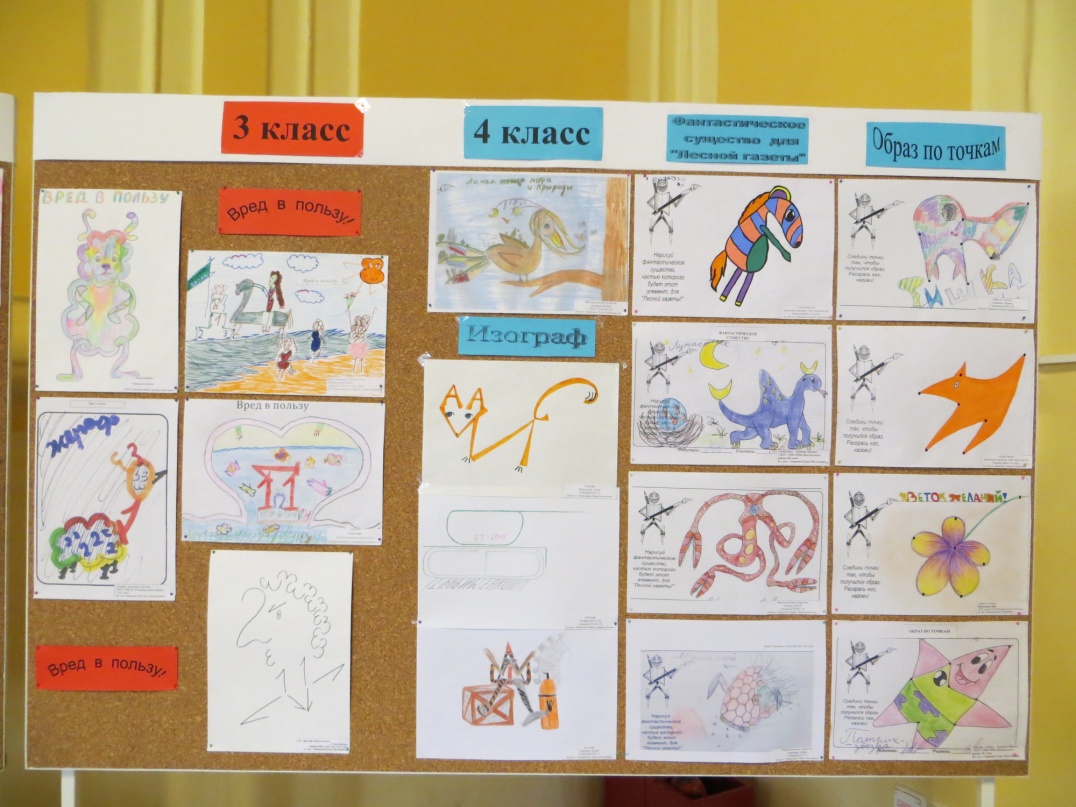 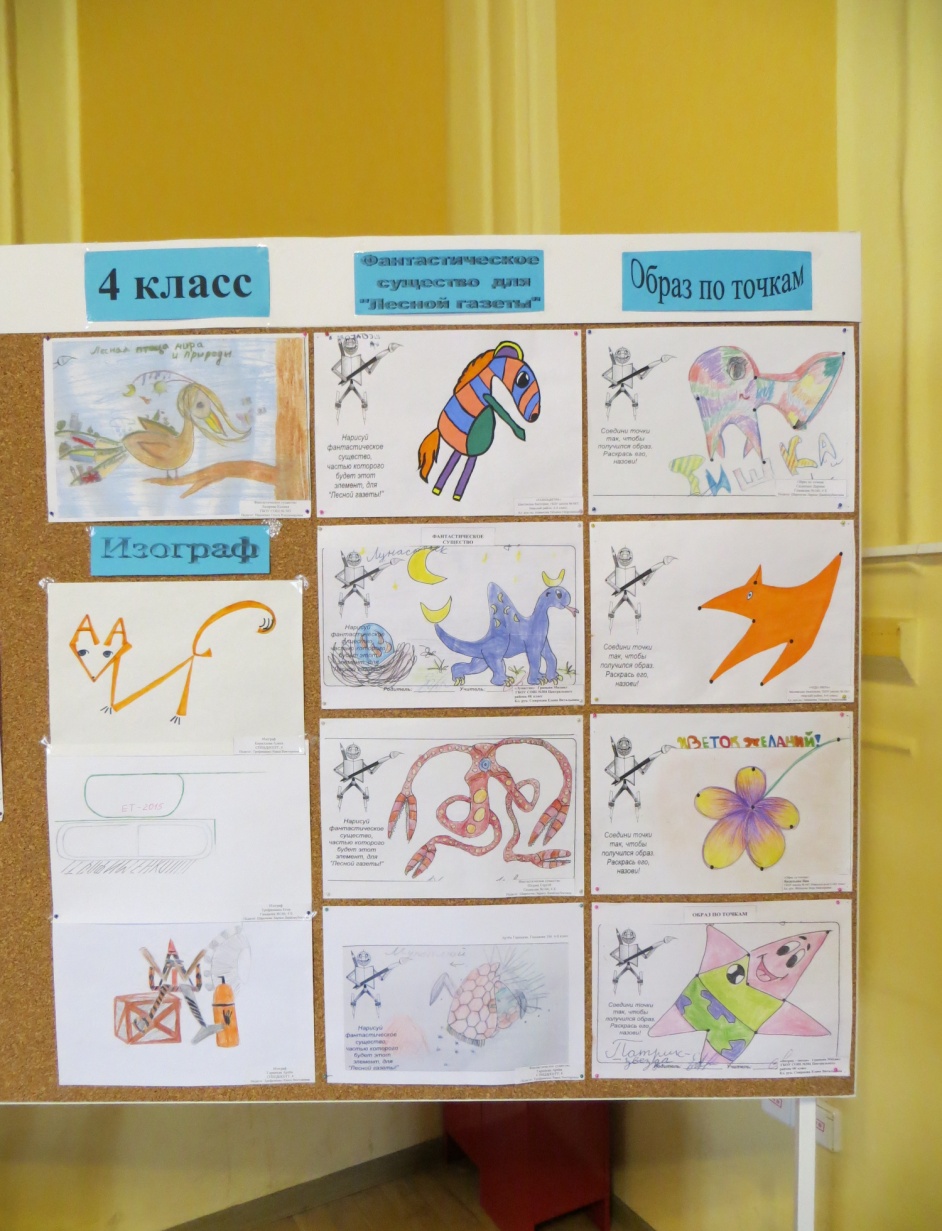 Выставка работ победителей городского конкурса «ЕжеДневник младшего школьника»  13 мая 2015 года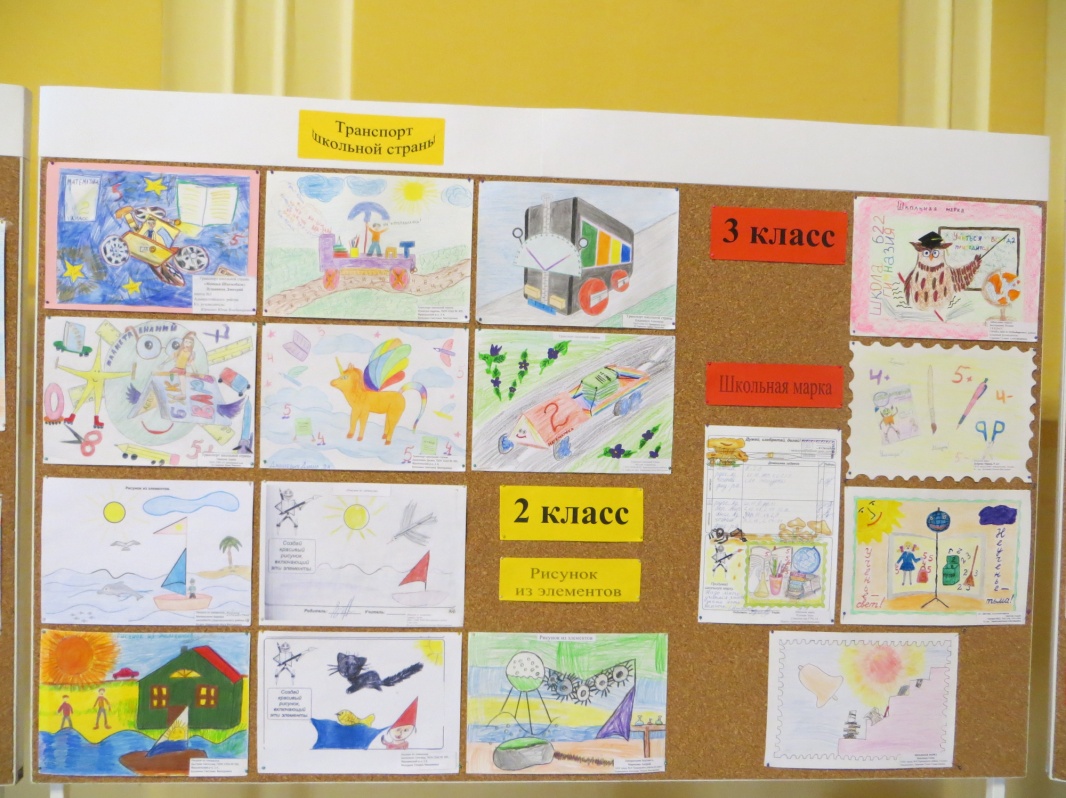 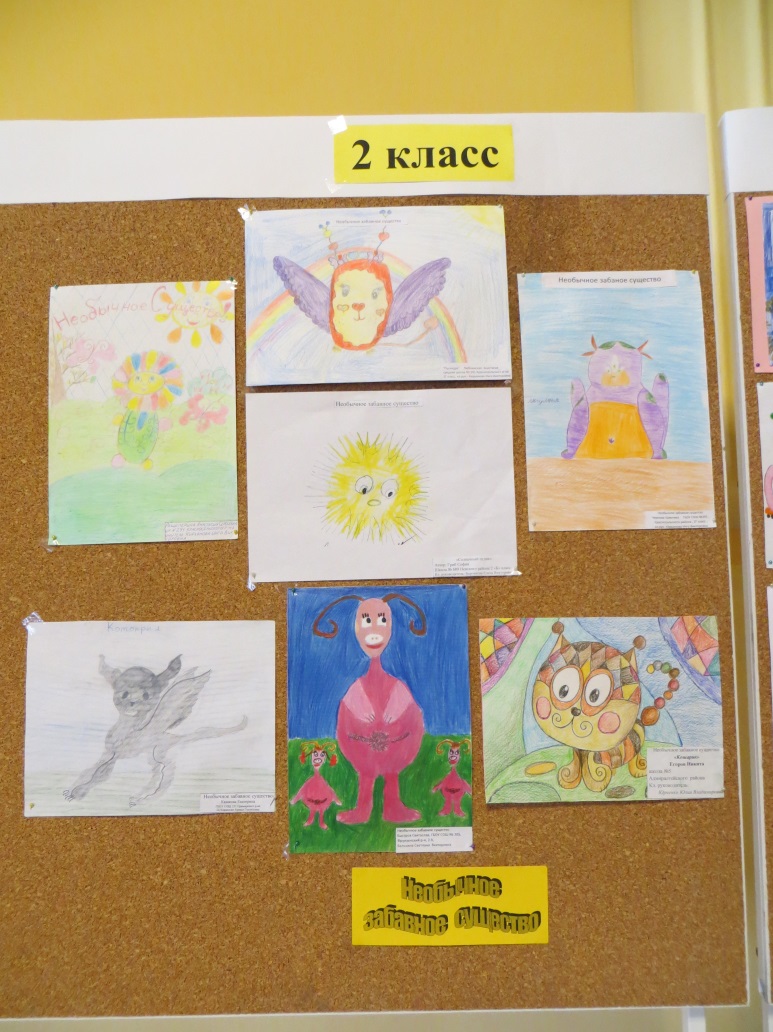 Выставка работ победителей городского конкурса «ЕжеДневник младшего школьника»  13 мая 2015 года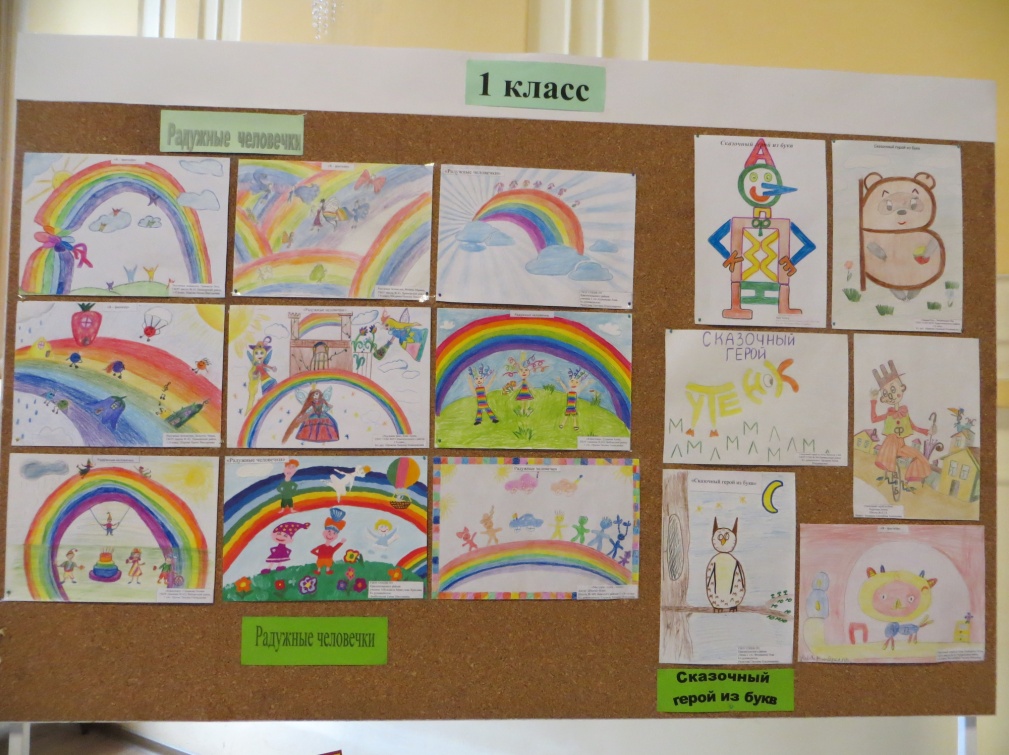 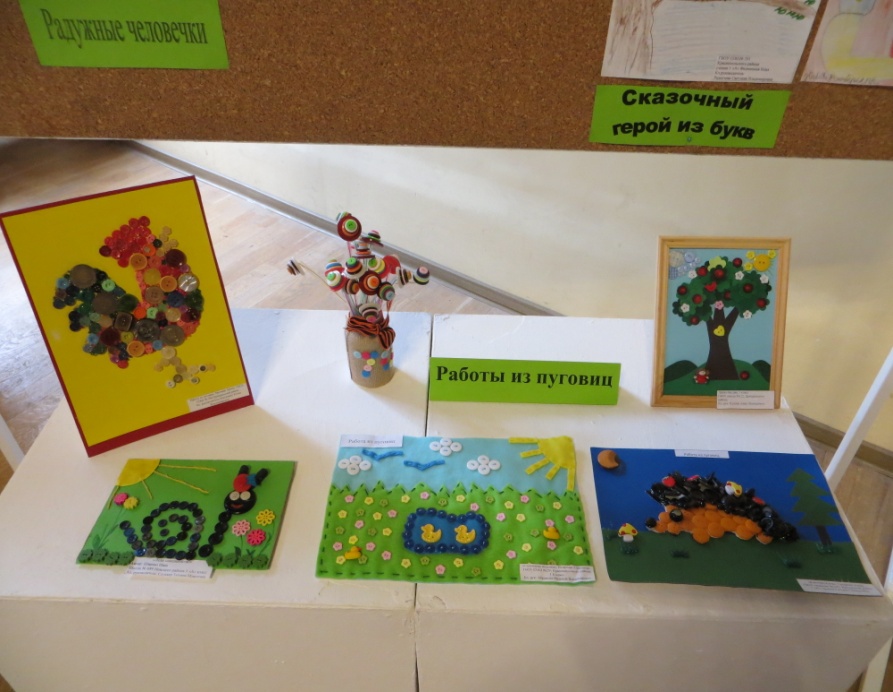 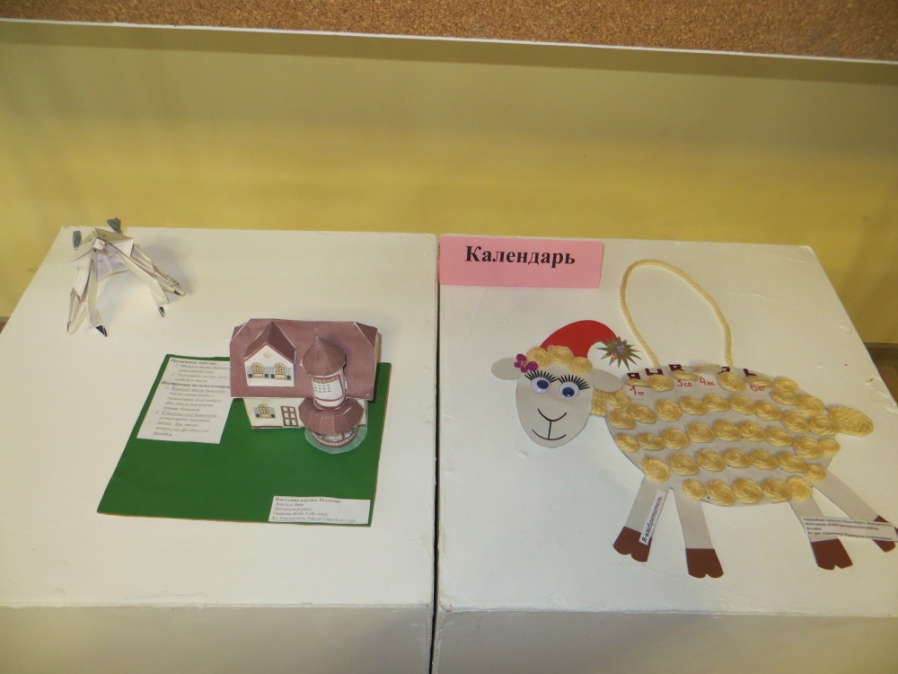 Выставка работ победителей городского конкурса «ЕжеДневник младшего школьника»  13 мая 2015 года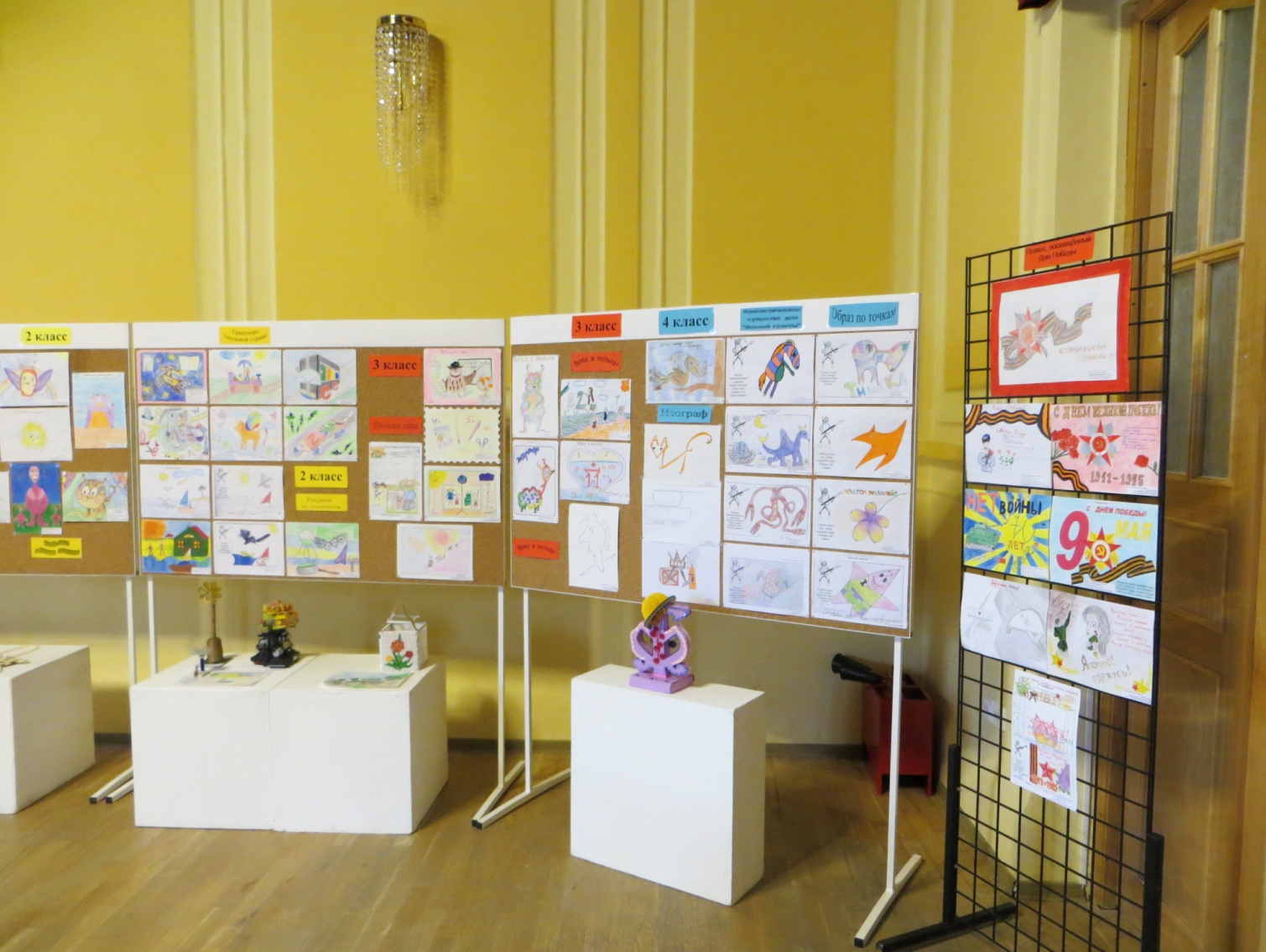 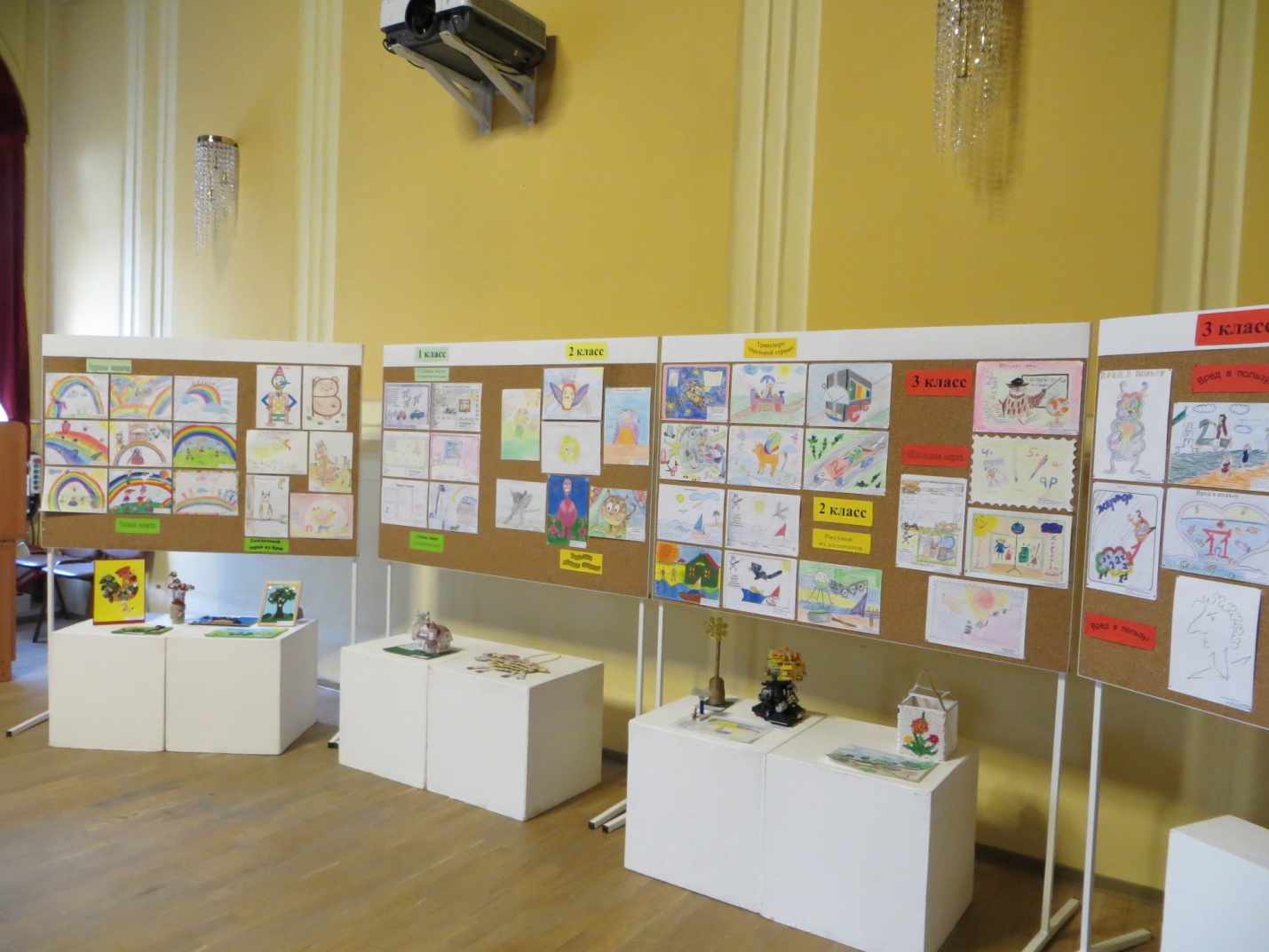 Выставка работ победителей городского конкурса «ЕжеДневник младшего школьника»  13 мая 2015 года